Shadow Hills 2019-2020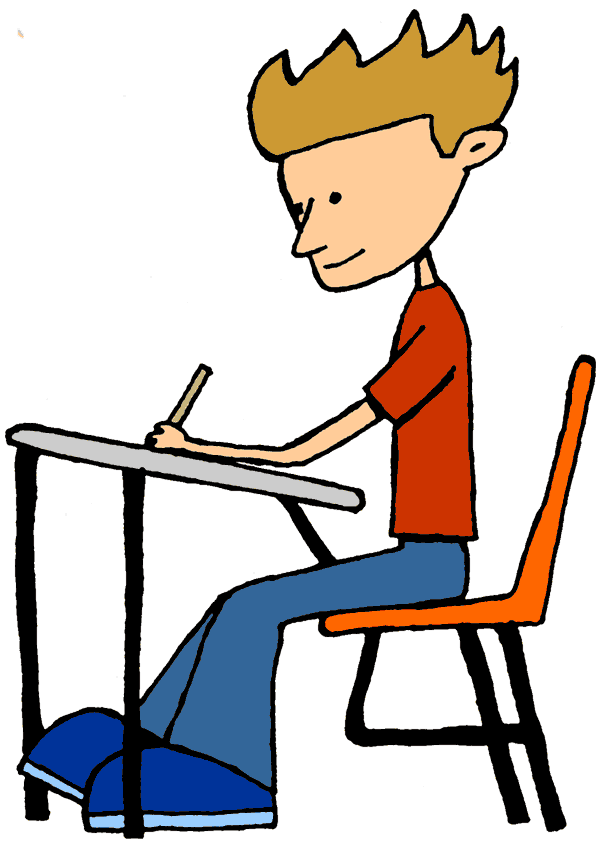 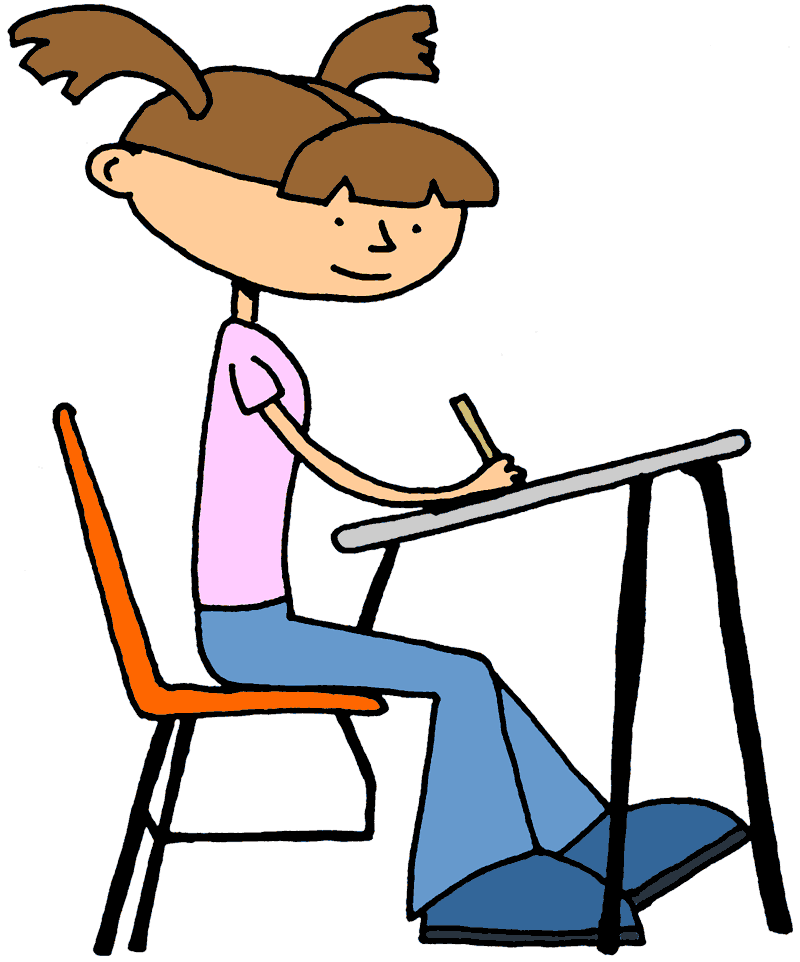 4th & 5th Grade Suggested Student Supplies backpack 3-ring binder that zips closed (best option)                               or accordion-style binderThe following items must fit in the binder to be easily transported between each of your child’s classrooms: lined notebook paper – wide ruled or college ruled subject notebook dividers, with pockets (if using 3-ring binder)2 Composition Books, 100 pages (to be used as Math journals)                                                    2 Spiral notebooks – single subject, 70 or more pages(to be used as English Language Arts and Social Studies journals) pens – black or blue only pencils - #2 erasers - pencil top or bar pencil sharpener – small, non-electric, enclosed highlighter – yellowAll students must wear closed toed shoes that are suitable for daily physical education activities. Flip flops or sandals are not allowed.Healthy snacks and water bottles are highly encouraged.Please let us know if you have any questions! You may also find our website helpful …hernandezakateacher.weebly.comMr. Steve Cornell    Mrs. Tina Krawczyk     Mrs. Liz MeadeMaestra Michao Martin     Maestra Keala Rusher      scornell@alpineschools.net     tkrawczyk@alpineschools.net  lmeade@alpineschools.net      mmartin@alpineschools.net krusher@alpineschools.net  